dane kupującego:                                                                 Wrocław, dnia ………………………………………………………..……………………………..WNIOSEK PRACOWNIKA O ODKUPIENIE SKŁADNIKA RZECZOWEGO MAJĄTKU UNIWERSYTETU PRZYRODNICZEGO WE WROCŁAWIU W ZWIĄZKU Z ROZWIĄZANIEM STOSUNKU PRACYProszę o wyrażenie zgody na odkupienie składnika rzeczowego majątku ruchomego UPWr  
………………………………………………….	 o nr inwentarzowym ……………………………...	.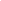 Powyższy przedmiot jest obecnie na stanie ……………………………………………………………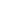 ………………………………………………………………………………………………………….Jednocześnie oświadczam, że jestem uprawniony do zakupu powyższego składnika rzeczowego majątku ruchomego UPWr zgodnie z przepisami Rozporządzenia Rady Ministrów z dnia 21 października 2019 r. w sprawie szczegółowego sposobu gospodarowania składnikami rzeczowymi majątku ruchomego Skarbu Państwa, oznacza to, że rozwiązuję stosunek pracy z dniem ………………., a wskazany powyżej przedmiot został mi oddany do użytku służbowego na okres co najmniej jednego roku.………………………………….podpis kupującegoWyrażam zgodę………………………………………….podpis kierownika jednostki………………………………………………………………….                                                               Kanclerz ds. administracyjno-gospodarczych